Unit 7 Lesson 14 Cumulative Practice ProblemsEvaluate each expression, giving the answer in scientific notation:Write a scenario that describes what is happening in the graph.What is happening at 5 minutes?What does the slope of the line between 6 and 8 minutes mean?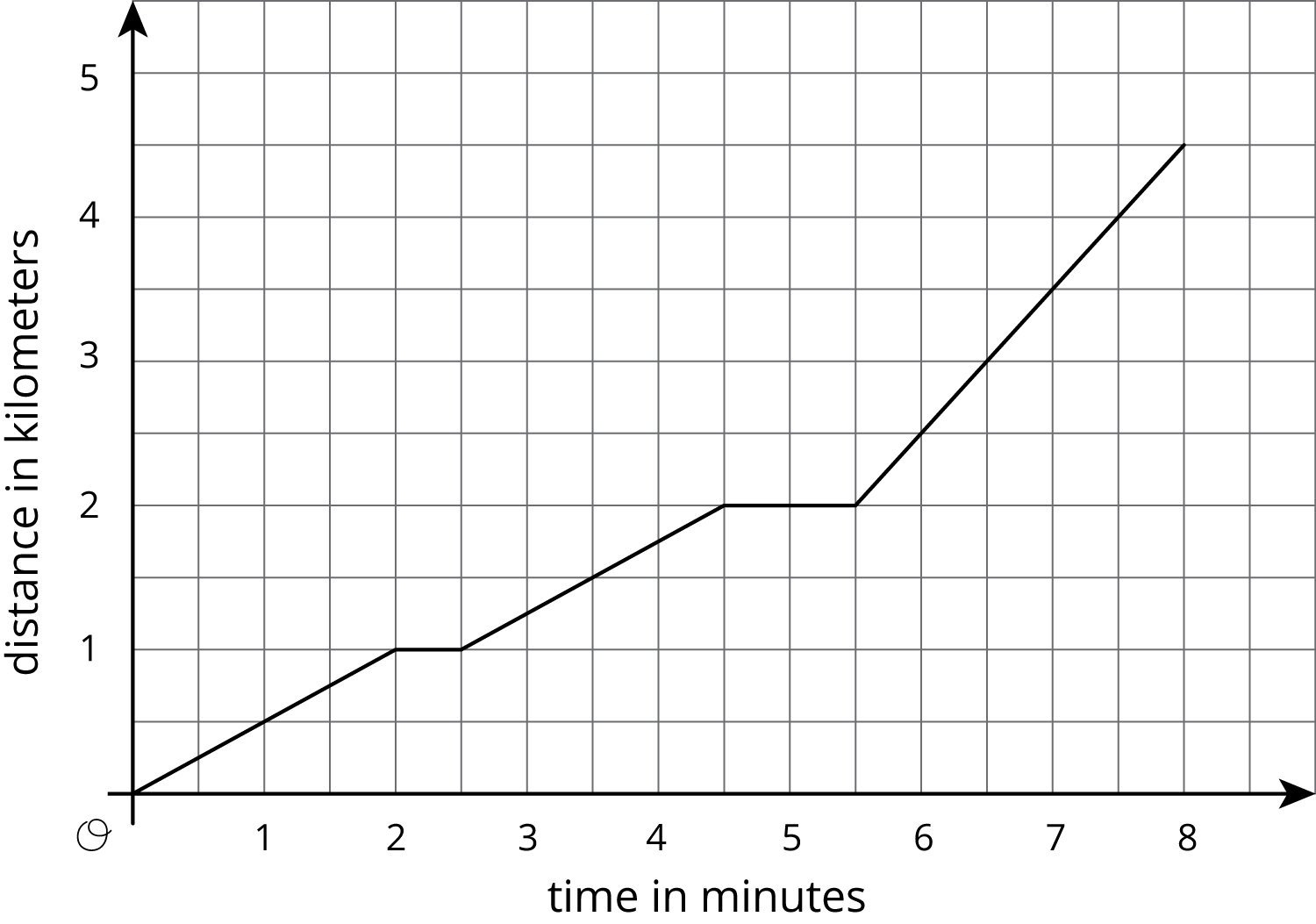 (From Unit 6, Lesson 10.)Apples cost $1 each. Oranges cost $2 each. You have $10 and want to buy 8 pieces of fruit. One graph shows combinations of apples and oranges that total to $10. The other graph shows combinations of apples and oranges that total to 8 pieces of fruit.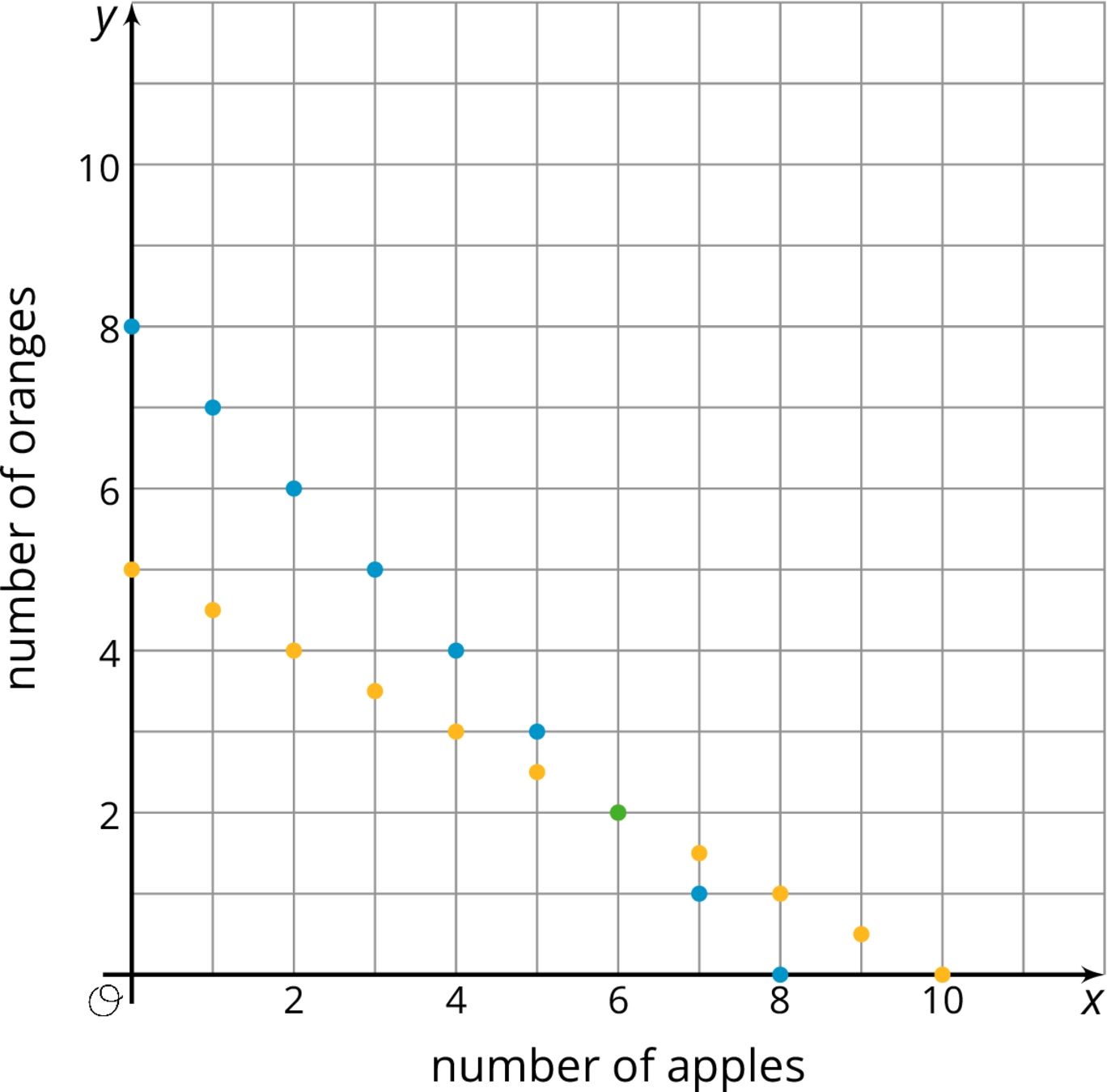 Name one combination of 8 fruits shown on the graph that whose cost does not total to $10.Name one combination of fruits shown on the graph whose cost totals to $10 that are not 8 fruits all together.How many apples and oranges would you need to have 8 fruits that cost $10 at the same time?(From Unit 5, Lesson 12.)Solve each equation and check your solution.(From Unit 4, Lesson 13.)Ecologists measure the body length and wingspan of 127 butterfly specimens caught in a single field.Draw a line that you think is a good fit for the data.Write an equation for the line.

 What does the slope of the line tell you about the wingspans and lengths of these butterflies?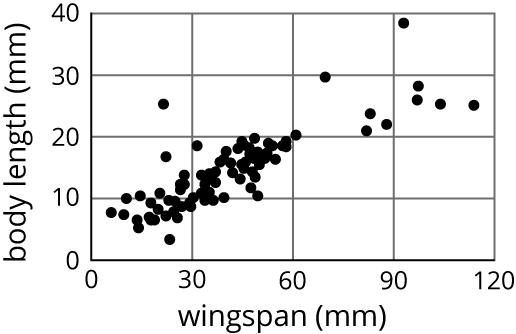 (From Unit 5, Lesson 20.)The two triangles are similar. Find .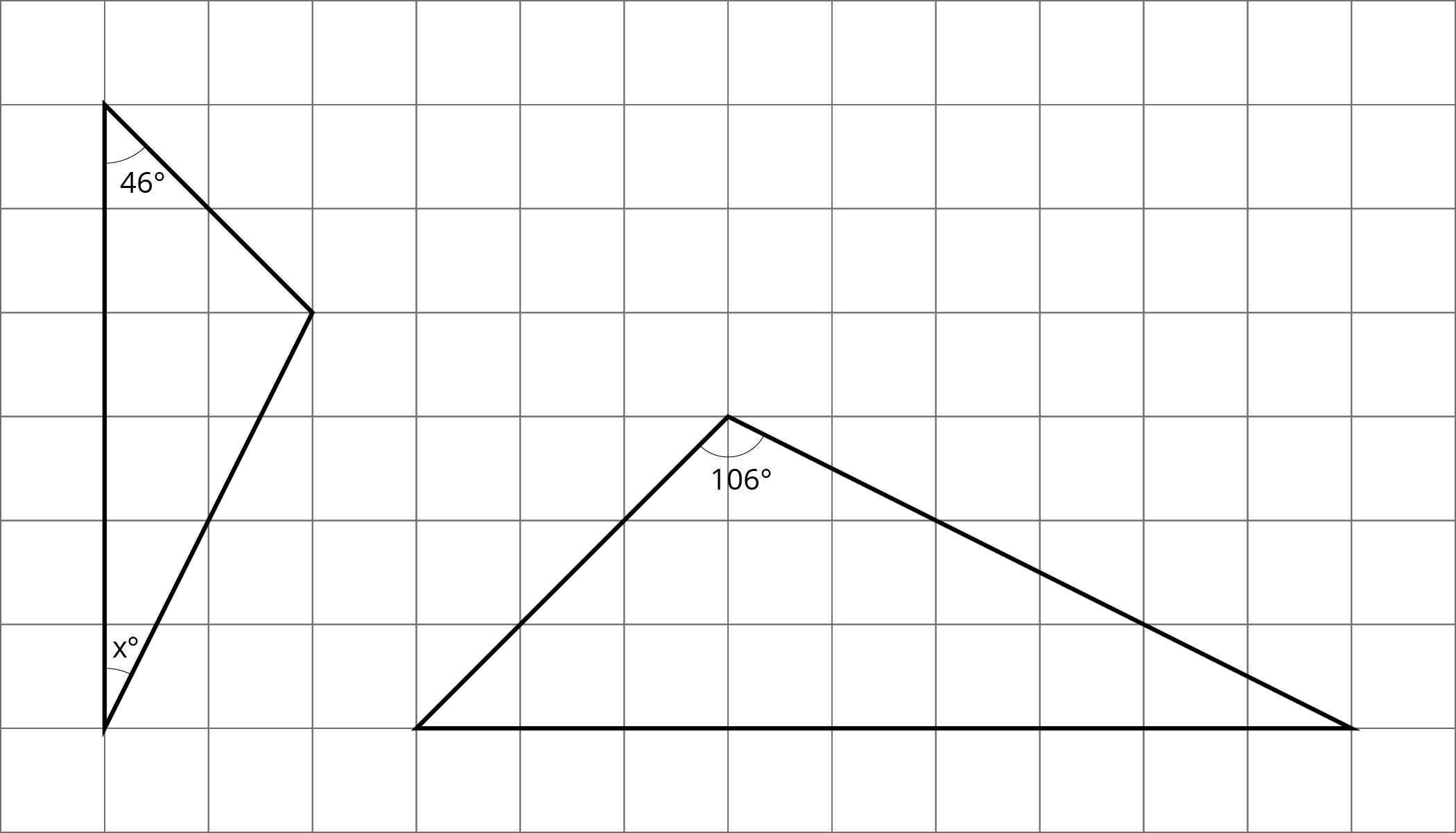 (From Unit 2, Lesson 12.)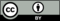 © CC BY Open Up Resources. Adaptations CC BY IM.